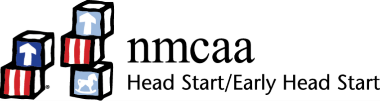 SundayMondayTuesdayWednesdayThursdayFridaySaturdayCount the number of dogs or birds you see while going for a walk or are at the playground. Practice making lines and circles on paper. Identify the colors being used. When reading to your child, pause on a page & let your child explore the pictures. Listen for them to talk about the images.Use painters’ tape to make shapes on the floor. Name a shape & ask your child to jump to it. Help your child match their socks together and put them away.Use old mailing labels, tape, or stickers to let your child place on paper. Play Pick Up 3. When it’s time to clean up, ask your child to count and pick up 3 items to put away.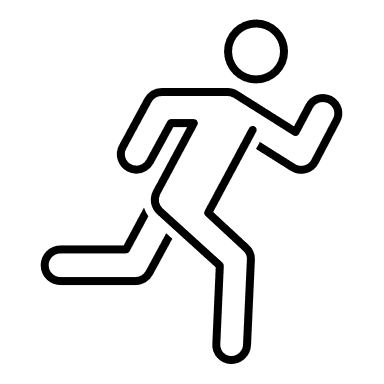 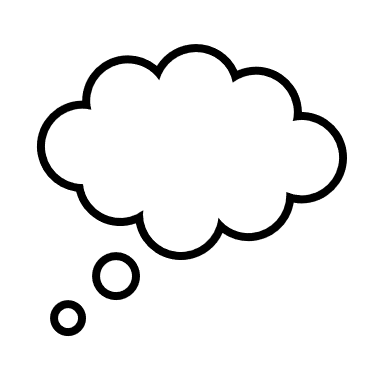 Pat Activity:  Nature WalkPat Activity:  Tie-Dye FunPat Activity:  Word BookPat Activity:  Memory GamePat Activity:  Matching GamePat Activity:  Sticky Paper CollagePat Activity:  Counting ___________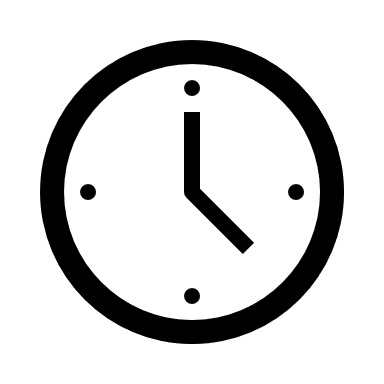 Estimated: 5 minutes___________Estimated:10 minutes___________Estimated:10 minutes___________Estimated:10 minutes___________Estimated:5 minutes___________Estimated:5 minutes___________Estimated:10 minutes